Upozornění pro pořadatele výstav a vystavovatele	Předsednictvo Českomoravské kynologické unie se na svém jednání  6.9.2023 mimo jiné zabývalo i přijímáním psů na výstavy a kontrolou platnosti průkazů původu (PP) přihlašovaného psa ze strany pořadatele výstavy. P ČMKU konstatovalo že: „ Pořadatelé výstav často nerozlišují PP FCI od PP jiných organizací (bez znaku FCI), na výstavy nižšího typu jsou tak přijímáni jedinci, kteří nemají oprávnění se výstav účastnit. P ČMKU se usneslo, že pořadatelům, kteří nedokáží identifikovat řádné podklady k přijetí na výstavu, nebude přidělena výstava na další období“. Pro upřesnění je asi rozumné vysvětlit, čeho se problém týká.	Celá řada lidí včetně pořadatelů výstav si myslí, že PP může vystavovat pouze organizace zastřešená FCI, v ČR tedy Českomoravská kynologická unie. Asi by se nám to takto líbilo, ale pravda je jiná a existuje celá řada dalších organizací, které PP vystavují. Laik si myslí, že výstavy pořádané pod patronací ČMKU jsou otevřené pro všechny psy a nad tím, jaký PP má jeho čtyřnohý přítel, nepřemýšlí. Bohužel se ukazuje, že nad tím nepřemýšlí ani někteří pořadatelé výstav a zcela ignorují požadavek Výstavního řádu ČMKU, který v Článku 11 - Podmínky přijetí na výstavu  bod a) říká že:“  Psi musí být zapsáni v plemenné knize členského státu FCI nebo v plemenné knize zemí, jejichž PP FCI uznává“.	Program dogoffice dává pořadatelům možnost a také povinnost zkontrolovat dokumenty přiložené k určitému jedinci. Pokud pes není zapsán v plemenné knize tak, jak to Výstavní řád požaduje, je povinností pořadatele přijetí psa na výstavu odmítnout. Teď se možná někdo ptá: „Jak poznám, že to není ten správný PP?“. Není to nic složitého - na PP vystavenými členskými subjekty FCI je uvedeno logo FCI (vzor najdete na konci tohoto článku).  Pokud si pořadatel není jistý, může požádat o radu sekretariát ČMKU. 	Nejasností okolo příjímání psů na výstavy je, jak vyplývá z častých dotazů, víc. P ČMKU se jimi nezabývalo, asi ale stojí za to je připomenout. Jedná se např. o hlášení psů a fen do třídy štěňat a dorostu v době, kdy ještě není PP k dispozici. Do dogoffice se vkládá informace o tom, že se na vystavení PP čeká, ale pořadatel výstavy musí ověřit, zda se vůbec jedná o jedince s platným PP.  Je třeba doložit nějakým způsobem datum narození psa, číslo zápisu a rodiče. Použít např. lze přihlášku vrhu. Zápisové číslo psa musí být uvedeno v  platném tvaru  včetně zkratky plemenné knihy. Chovatelé v ČR v době přihlašování  štěňat na výstavu, to znamená ve čtyř měsících jejich věku, číslo zápisu znají a  není problém je uvádět správně. Dodržení správného tvaru musí být i u importovaných štěňat. Neplatné je vkládat číslo čipu,  různé znaky jako XXX, nebo napsat  „zatím NEMÁME.“   Třídy štěňat a dorostu mimo evropské nebo světové výstavy u nás neopravňují k získání nějakého titulu. Stejně by ale bylo trapné, pokud by do výstavního kruhu nastupovali kříženci-Na závěr malá otázka. Víme všichni, že PP bez podpisu chovatele a podpisu majitele psa nebo fenky je neplatný?                                                                Vladimíra Tichá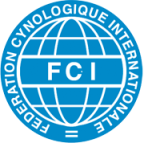 